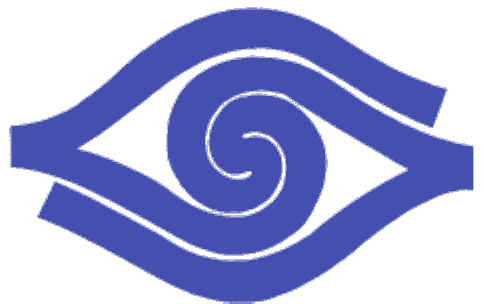 	Únia nevidiacich a slabozrakých Slovenska	Slovak Blind and Partially Sighted Union	Krajské stredisko Košice			Park obrancov mieru 1		tel.:	+421/55/632 47 15	040 01 Košice    			+421/55/632 07 72	Slovenská republika		fax:	+421/55/632 07 				IČO: 00683876			e-mail:	unss.kosice@unss.sk	DIČ: 2020804731		web: 	www.unss.skPonuka merania zrakových parametrov pre detí v materských školáchMilí rodičia, Únia nevidiacich a slabozrakých Slovenska ponúka jedinečnú možnosť pre Vaše deti absolvovať bezplatné meranie zraku pomocou binokulárneho autorefraktometra Plusoptix.  Tento prístroj dokáže s vysokou mierou spoľahlivosti odhaliť existujúce alebo začínajúce vývinové poruchy zraku, ako napríklad astigmatizmus, tupozrakosť či škuľavosť. Ide o poruchy, u ktorých iba včasné odhalenie umožní efektívnu liečbu a elimináciu. Čím neskôr sú vývinové poruchy zraku odhalené, tým sa znižuje šanca na ich úplné odstránenie a ich následky môžu pretrvávať následne počas celého života človeka.Takéto poruchy sú, nielen pre rodičov, mnohokrát neviditeľné, nakoľko dieťa je schopné vytvárať si a využívať vlastné kompenzačné techniky, ktoré mu umožňujú normálne fungovať v známom prostredí. Problémy sa niekedy môžu prejaviť až príchodom do školy, kedy začína byť na zrak dieťaťa kladený väčší dôraz – dôraz na priestorové vnímanie, vnímanie hĺbky, ale aj celkovú prácu očí vo všeobecnosti. V tomto veku je však už pravdepodobnosť vyliečenia zrakovej poruchy veľmi malá až nulová. Meranie, ktoré ponúkame Vašim deťom dokáže s vysokou mierou presnosti určiť práve takéto existujúce alebo vyvíjajúce sa poruchy zraku. Prístroj Plusoptix je celosvetovo uznávaným prístrojom na meranie zrakových parametrov u detí predškolského veku.Charakteristika vyšetrenia:ide o neinvazívne bezdotykové vyšetrenie (dieťa sedí, meranie je robené zo vzdialenosti jedného metra),vyšetrenie je bezbolestnévyšetrenie nemá žiadne vedľajšie účinky a žiadne negatívne následky na zdravie dieťaťa,  binokulárne meranie (obidve oči sa vyšetrujú súčasne)vyšetrenie trvá iba niekoľko sekúndprístroj má zvukové a svetelné efekty na prilákanie pozornosti dieťaťavyšetrenie prebieha v priestoroch materskej škôlkyodborne vyškolený zamestnanec vyhodnotí výsledky merania a odporučí, či je potrebné ďalšie vyšetrenie dieťaťa u detského očného lekáraÚnia nevidiacich a slabozrakých Slovenska ponúka toto vyšetrenie bezplatne vďaka finančnej podpore partnerov projektu Zdravé oči už v škôlke. Všetky potrebné informácie o tomto programe nájdete aj na stránke www.zdraveocivskolke.sk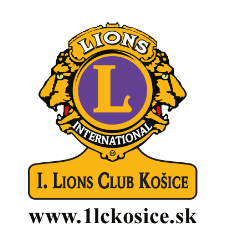 Hlavný regionálny partner projektu:			       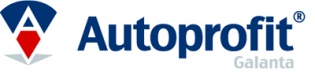   Partneri: 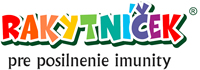 PhDr. Zuzana Mihályová					Vedúca ÚNSS KS Košice